Politička organizacija građana „Naša stranka“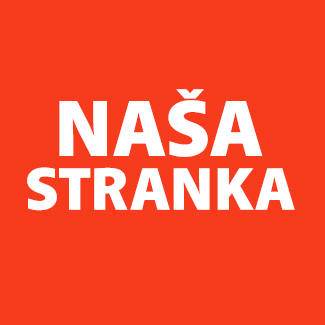 Općinski odbor Novo SarajevoAdresa: Zmaja od Bosne 55Telefon: 033 492 399E-mail: novosarajevo@nasastranka.baBosna i HercegovinaFederacija Bosne i HercegovineKanton SarajevoOpćina Novo SarajevoOpćinsko vijeće Novo Sarajevon/r predsjedavajući, Robert PlešePREDMET: VIJEĆNIČKO PITANJE Poštovani_e,Na osnovu člana 22. Poslovnika Općinskog vijeća Novo Sarajevo kojim se propisuje pravo vijećnika da postavlja vijećnička pitanja i podnosi inicijative koje se odnose na rad Općinskog načelnika i službi za upravu u izvršavanju zakona, drugih propisa i općih akata Općinskog vijeća, kao i na rad institucija koje imaju javna ovlaštenja, upućujem sljedeća vijećnička pitanja i molim nadležnu službu da mi odgovori: Da li Općina Novo Sarajevo može od septembra finansirati udžbenike za djecu koja pohađaju osnove škole od prvog do četvrtog razreda, a koja žive na području Novog Sarajeva? Ako ne može, kako mogu Općina Centar i Općina Ilidža? Je li postoji neka razlika u aktima ovih općina zbog čega je to nemoguće u našoj općini? Ako ne može, šta Općina Novo Sarajevo može uraditi za školarce od prvog do četvrtog razreda, kao alternativu? Ako može – hoće li? Ako neće, zašto ne želi? 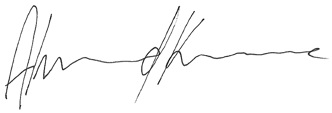 ______________Ahmed KosovacKlub vijećnika_ca Naše strankeSarajevo, 30.06.2022.